2022 год объявлен годом народного искусства и нематериального культурного наследия народов России. Нам важно помнить о нашем наследии, ведь Россия – огромная многонациональная страна, каждый из народов которой богат своими искусством, традициями и обычаями. Народные промыслы многих регионов известны по всей стране и за её пределами, а многие являются негласными символами России. Одним из ярких символов России является Матрёшка. У многих из нас среди первых игрушек была всеми любимая расписная деревянная кукла, внутри которой такие же куклы, но всё меньше и меньше. Игрушки из нескольких предметов, вкладывавшихся друг в друга, были известны давно. Они привлекали взор человека своей простотой и яркостью.Наблюдая за игрой малышей и заметив проявленный интерес их к деревянной кукле Матрёшке, мной было решено разработать и провести в группе проект «Матрёшка – русская народная игрушка», привлекая к активному участию и детей, и их родителей.Проект на тему «Матрёшка – русская народная игрушка»с детьми второй младшей группы.Тип проекта: познавательно-творческий.Срок реализации: краткосрочный.Вид: коллективный.Участники проекта: воспитанники второй младшей группы «Колокольчик», воспитатель, родители воспитанников.Цель проекта: Познакомить детей и родителей с русским народным творчеством на примере матрёшки; дать представления детям и родителям о том, как можно играть с матрёшкой.Актуальность: Народная игрушка – это игрушка развивающая, вобравшая в себя игровую культуру многих поколений. Она и эстетически привлекательна, и эмоционально комфортна, и многофункциональна. Несмотря на кажущуюся простоту, народная игрушка заставляет ребёнка прилагать определённые физические и интеллектуальные усилия, чтобы получить радующий, положительный результат, поднимающий по ступенькам развития. Игры с народными игрушками развивают эстетическое восприятие, логическое мышление, внимание, воображение, сенсомоторные навыки, ловкость рук, смекалку.Проблема: Народная игрушка в наши дни стремительно превращается в сувенирную продукцию, не предназначенную для ребёнка и не требующую педагогического сопровождения. Но именно, народная игрушка всегда несла в себе огромный потенциал социального наследия. К сожалению, современные родители недооценивают развивающую роль народной игрушки.Гипотеза: Матрешка, прежде всего любимая игрушка малышей, причём очень полезная игрушка. Имеет большую практическую пользу. С помощью матрёшки взрослые могут научить ребёнка выделять разные величины, сравнивать предметы по высоте, ширине, цвету и объёму. Всё это способствует установлению координации рук и глаз, развивает у ребёнка восприятие окружающего мира, его мышление.Задачи проекта: формировать интерес к русской народной игрушке Матрёшке;формировать интерес к народной культуре и традициям; развивать творческие способности детей и родителей;создать условия для развития творческих навыков и способностей у детей; прививать интерес к нетрадиционным способам рисования и конструированию;развивать навык штриховки;  учить аккуратно наклеивать элементы аппликации;развивать мелкую моторику пальцев рук в процессе лепки;закрепить знания основных цветов и их оттенков;закрепить знания геометрических фигур;  расширять словарный запас детей.1 этап – подготовительный2 этап – основной3 этап – заключительныйИтоги проекта:В ходе проекта дети познакомились с русской народной игрушкой Матрёшкой, некоторыми техниками нетрадиционного рисования, у детей расширился словарный запас. Появился более устойчивый интерес к творчеству, интерес к русской культуре через знакомство с матрёшкой. Дети с большим удовольствием участвовали в реализации проекта, проявляли инициативу и творческий подход в играх и художественно-творческой деятельности.Родители стали больше интересоваться жизнью детей в группе, проявлять инициативу, пополнять развивающую среду.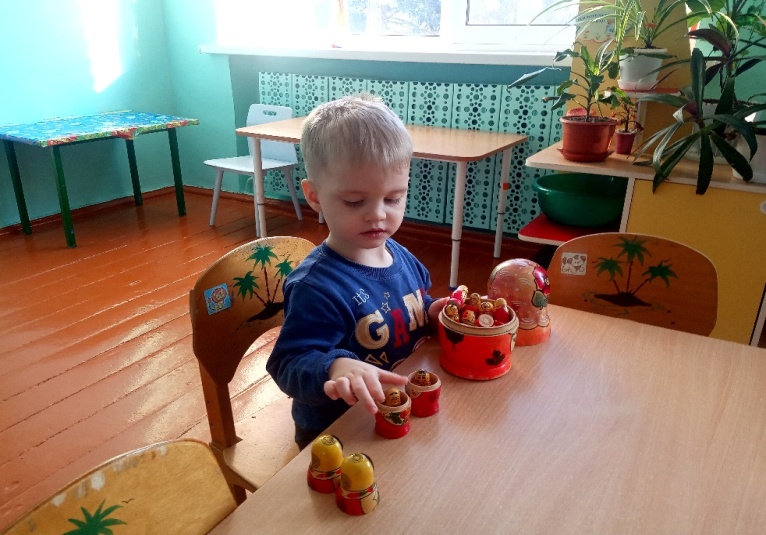 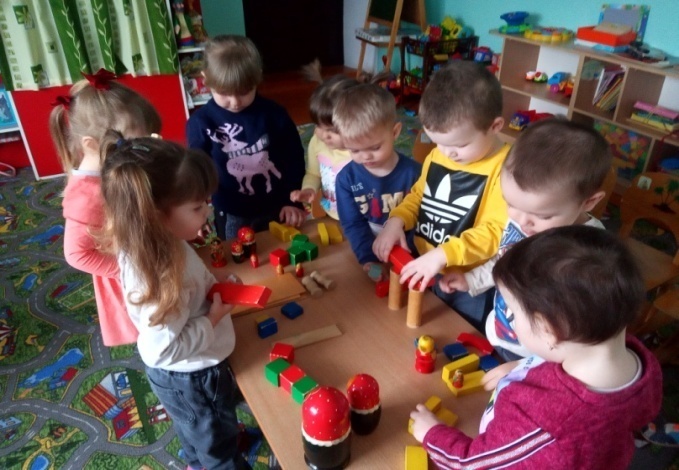 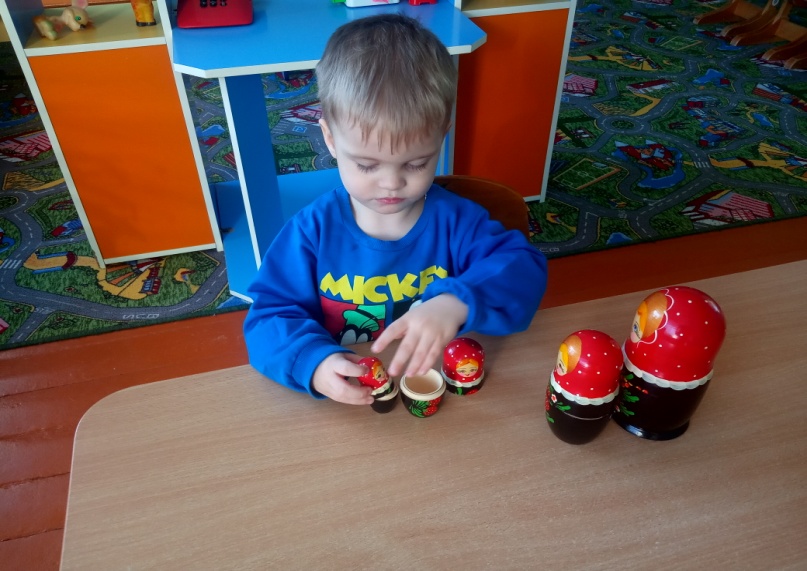 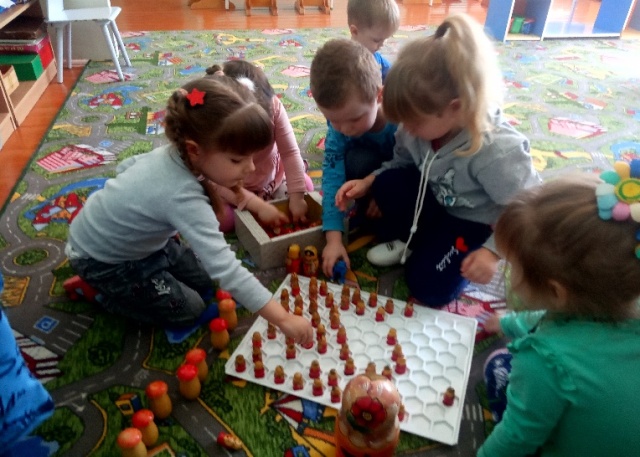 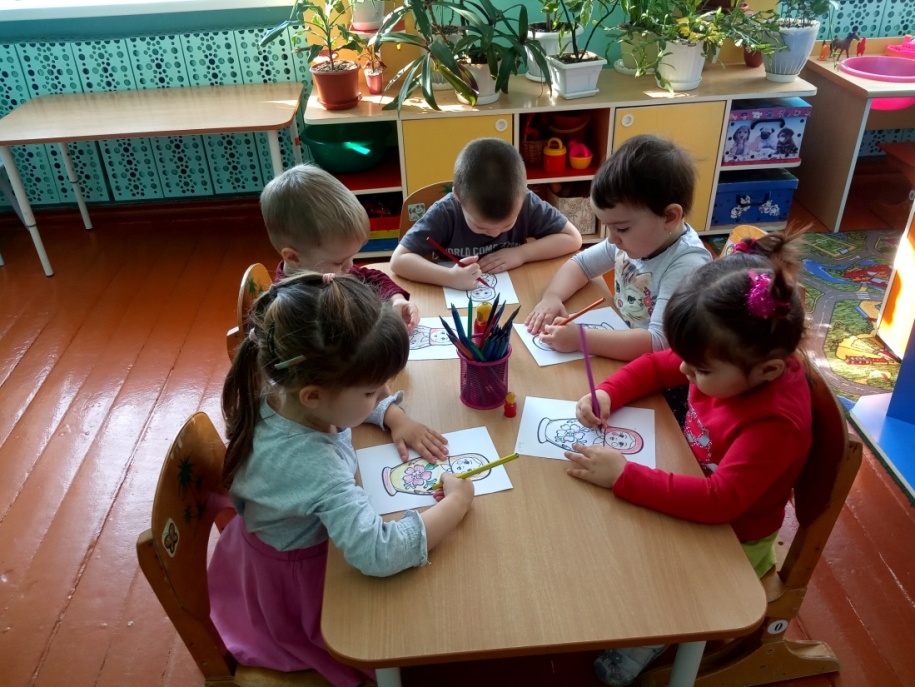 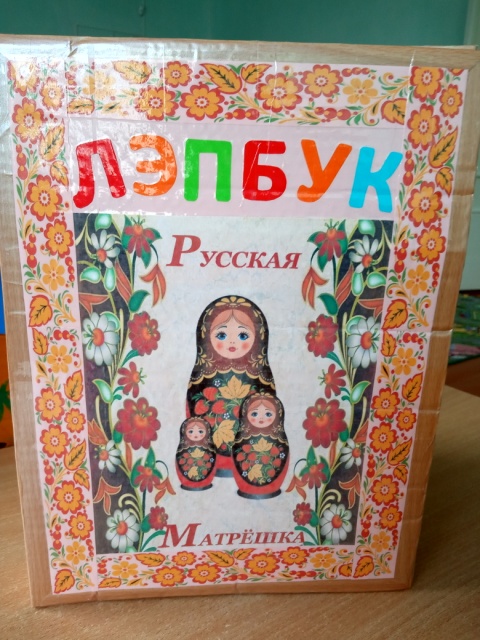 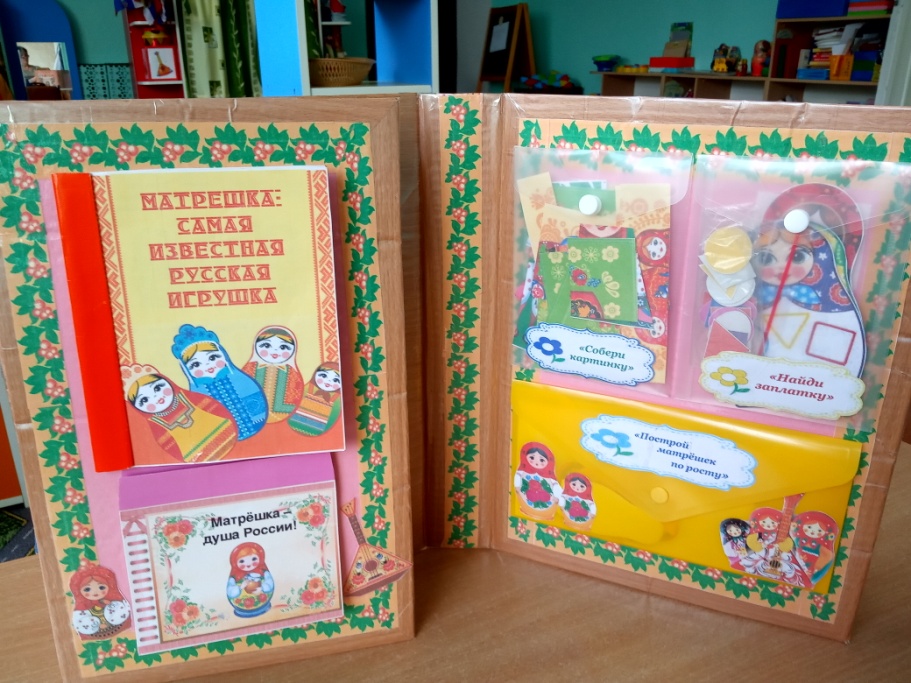 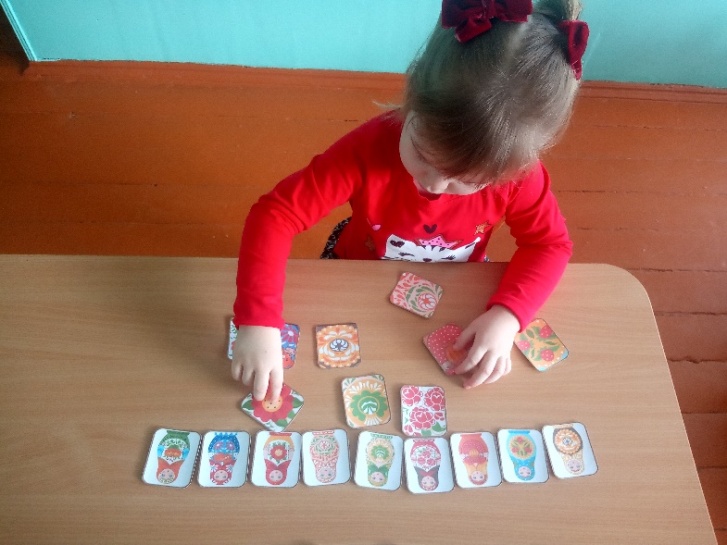 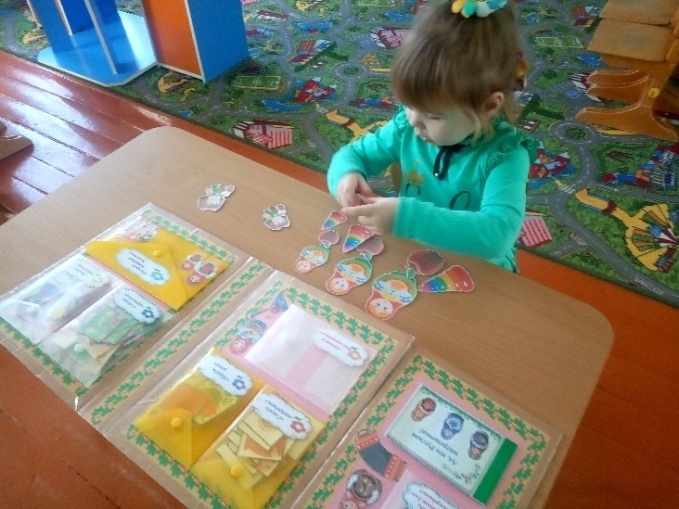 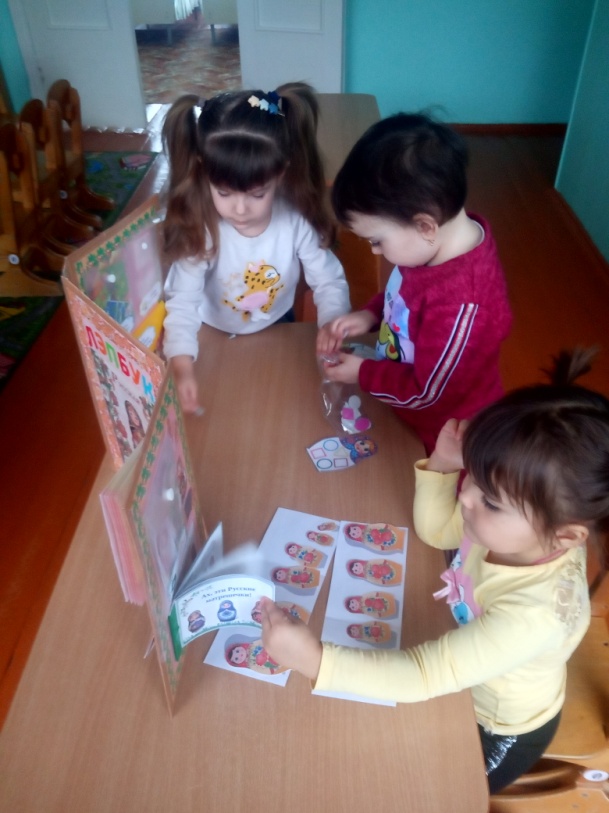 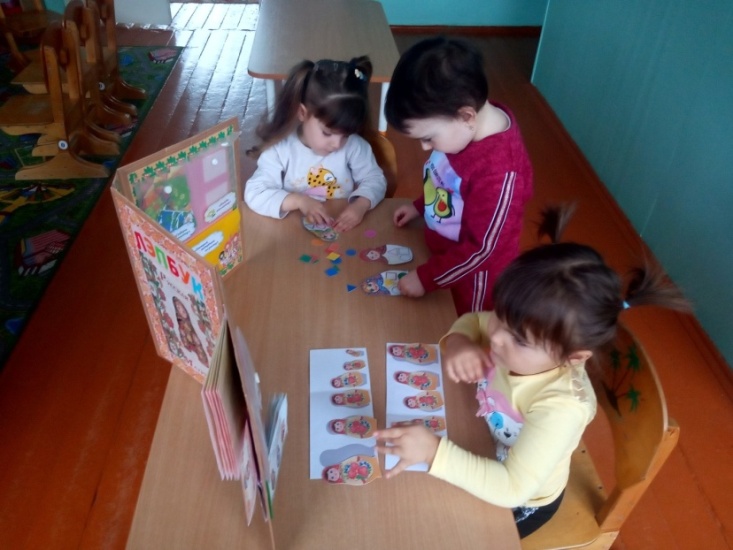 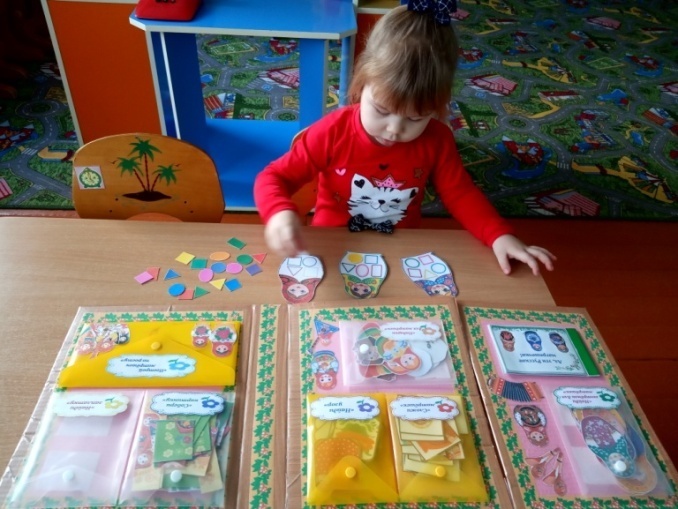 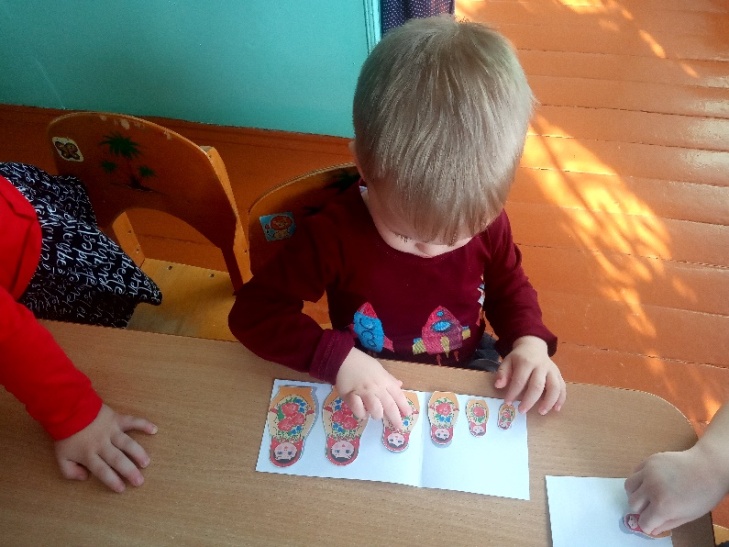 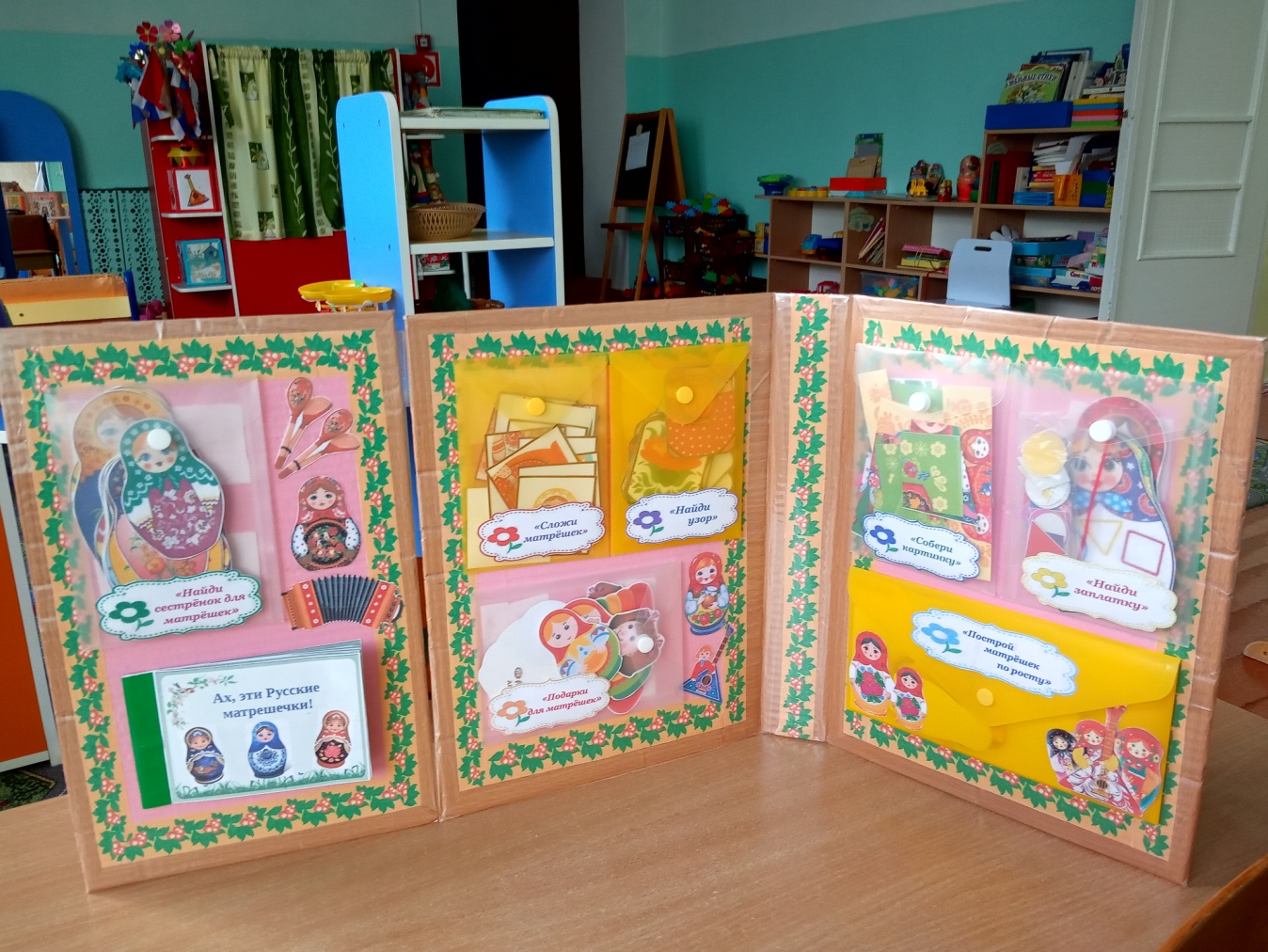 Содержание проектаСовместная деятельность воспитателя и детейРабота с родителямиСоздание развивающей предметно-пространственной среды для реализации проекта (появление разных матрёшек в игровом центре).Рассматривание игрушки Матрёшки.Беседа на тему «Матрёшка – любимая игрушка».Чтение стихов, загадок про Матрёшек.Предложить родителям принять участие в проекте «Матрёшка – русская народная игрушка».Подбор стихов, загадок, иллюстраций с изображением матрёшек.Подбор и изготовление игр для лэпбука «Русская Матрёшка».Подбор и изготовление игр для лэпбука «Русская Матрёшка».Подбор и изготовление игр для лэпбука «Русская Матрёшка».Содержание проектаСовместная деятельность воспитателя и детейРабота с родителямиИгровая деятельность детей с Матрёшками (продолжать знакомить с видами и росписью матрёшек).Рассматривание и чтение мини-книжек «Матрёшка самая известная русская игрушка» (об истории появления игрушки), «Матрёшка – душа России!» (об этапах изготовления игрушки и её росписи), «Ах, эти русские Матрёшечки!» (стихи, загадки).Знакомство с Матрёшкой через игровую деятельность: игровые ситуации «У Матрёшки день рождения», «Угостим Матрёшек чаем (подбор чайной посуды по размеру)», «Построй ворота для Матрёшек», «Новоселье у Матрёшек (конструи-рование мебели)», «На зарядку становись! (одна-мало-много)».Организация настольно-дидак-тических игр: «Сложи Матрёшек», «Найди узор», «Подарки для Матрёшек», «Собери картинку», «Найди заплатку», «Построй Матрёшек по росту», «Найди по контуру», «Найди сестрёнок для Матрёшек».Подготовка и оформлениеконсультаций на тему «Роль Матрёшки в развитии ребёнка», «Как играть с Матрёшками?».Оформление лэпбука «Русская Матрёшка».Оформление лэпбука «Русская Матрёшка».Оформление лэпбука «Русская Матрёшка».Содержание проектаСовместная деятельность воспитателя и детейРабота с родителями«Детская творческая мастерская» (рисование, аппликация, лепка). Разучивание пальчиковой гимнастики«Мы весёлые Матрёшки».Продуктивная деятельность:нетрадиционное рисование «Украсим сарафан Матрёшке», аппликация «Красивый платочек для Матрёшки», лепка «Хоровод Матрёшек»раскрашивание матрёшек.Выставка детских творческих работ «Матрёшка - моя любимая игрушка». Совместные игры родителей и детей дома, используя лэпбук «Русская Матрёшка».Презентация проекта «Матрёшка – русская народная игрушка»Презентация проекта «Матрёшка – русская народная игрушка»Презентация проекта «Матрёшка – русская народная игрушка»